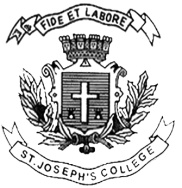 ST. JOSEPH’S COLLEGE (AUTONOMOUS), BANGALORE-27OPEN ELECTIVE: I SEMESTER SEMESTER EXAMINATION: OCTOBER 2021(Examination conducted in March 2022)                                           PS OE1: Human RightsTIME: 2 Hours                                                            MAX. MARKS: 60THIS PAPER CONTAINS ONE PRINTED PAGE WITH THREE PARTSPART AANSWER ANY FOUR QUESTIONS OF THE FOLLOWING IN 40 to 50 WORDS EACH        (4×3= 12)Define Human Rights with a suitable example.State the objectives of UDHR (Universal Declaration of Human Rights).What are fundamental Rights and State any Fundamental Right of your choice.Define Civil Society?State the functions of Women Commission.What is Human Trafficking?ANSWER ANY THREE QUESTIONS OF THE FOLLOWING IN 100 to 150 WORDS EACH                                                                                                                                                                 (3 × 6= 18)Explain the nature and significance of Human RightsExamine the Fourth Generation of Human Rights.Analyse the relationship between Fundamental Duties and Human RightsDescribe the composition and functions of Karnataka Human Rights commission.Analyse the role of National Commission SC/STs in the protection of Rights of marginalised section of the society.ANSWER ANY TWO QUESTIONS OF THE FOLLOWING IN 200 to 250 WORDS EACH (2 × 15=30)Explain the classification of Human Rights.Describe the contribution of National Human Rights Commission towards the protection of Human Rights.Describe the issues and concerns of Minorities in India.Analyse the challenges posed to Human Rights that hurdles its effective implementation.PSOE 1-A-21